«В регистр»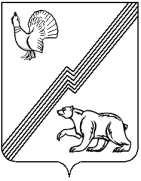 АДМИНИСТРАЦИЯ ГОРОДА ЮГОРСКАХанты-Мансийского автономного округа – Югры                                               ПОСТАНОВЛЕНИЕот                                                                                                                                    №    О внесении изменений в постановление администрации города Югорска от 26.12.2012 № 3442В связи с созданием Муниципального автономного учреждения «Многофункциональный центр предоставления государственных и муниципальных услуг», вступлением в силу Федерального закона от 29.12.2012 № 273-ФЗ  «Об образовании в Российской Федерации», руководствуясь Бюджетным кодексом Российской Федерации: 1. Внести в постановление администрации города Югорска от 26.12.2012 №3442 «Об утверждении базового перечня муниципальных услуг (работ)» следующие изменения: 1.1. В приложении 1:        1.1.1.  В разделе 1 слова «Закон Российской Федерации от 29.12.2012 № 273-ФЗ «Об образовании в Российской Федерации» заменить словами «Федеральный закон от 29.12.2012 № 273-ФЗ  «Об образовании в Российской Федерации».        1.1.2. Пункты 3.2. и 4.4. изложить в новой редакции (приложение 1).        1.1.3. Дополнить разделом 5 (приложение 2).            2. Опубликовать постановление в газете «Югорский вестник» и разместить на официальном сайте администрации города Югорска.     3. Настоящее постановление вступает в силу после его  официального опубликования в газете «Югорский вестник». 4. Контроль  за  выполнением  постановления   возложить  на заместителя главы администрации города - директора  департамента  финансов администрации города Югорска Л.И. Горшкову.Глава администрации		М.И.Бодакгорода ЮгорскаПроект МНПА коррупциогенных факторов не содержит Заместитель главы администрации города-директор департамента финансов                                                            Л.И. ГоршковаИсп. Козлова  Алина Игоревна 5-00-72 (331)Рассылка: ДФ, УИП-2экз., УЭП, ЮУ, УК, УО, УФКСРДиМПриложение 1 к постановлениюадминистрации города Югорскаот ___________ № ______Приложение 2 к постановлениюадминистрации города Югорскаот ___________ № ______Приложение 1к постановлениюадминистрации города Югорска от 26.12.2012  № 3442
Наименование  органа Дата передачи на согласование и подпись лица, передавшего  документДата поступления на согласование и подпись лица, принявшего документДата согласованияРасшифровка подписиДепартамент финансовЛ.И. ГоршковаУФКСРДиМВ.М. БурматовНачальник управления экономической политикиИ.В.ГрудцынаУКН.Н. НестероваЮридическоеуправлениеА.В. БородкинЗаместитель главы администрацииВ.А. Княжева3.2. Реализация дополнительных общеобразовательных программ для детей в учреждениях дополнительного образования Федеральный закон  от 29.12.2012 № 273-ФЗ                      «Об образовании в Российской Федерации»Реализация дополнительных общеразвивающих программ для детей самостоятельно разрабатываемых, принимаемых и реализуемых в учреждениях дополнительного образования физкультурно-спортивной направленности.Предоставление муниципальных услуг в электронном виде в соответствии с законодательством Российской Федерации и муниципальными правовыми актамиОбеспечение условий оказания муниципальной услуги:- содержание территорий, зданий и помещений  образовательных  учреждений- оснащение образовательных учреждений мебелью, оборудованием, учебными наглядными пособиями и другими средствами  обучения- обеспечение безопасности учащихся во время оказания услуги (охрана общественного порядка, обеспечение пожарной безопасности и др.)- проведение мероприятий (городских соревнований и других мероприятий по спортивным направлениям    и организация участия учащихся  в  российских и региональных, а также  других мероприятиях различного уровня по  спортивным направлениям) Предоставление сопутствующих услуг:- доступ к информационным образовательным ресурсам (библиотека и др.)- организация охраны здоровья учащихся (за исключением оказания первичной медико-санитарной помощи, прохождения периодических медицинских осмотров и диспансеризации)  Средства бюджета города ЮгорскаФизические лица в соответствии с законодательством РФ4.4. Реализация дополнительных общеобразовательных программ для детей в учреждениях дополнительного образования Федеральный закон  от 29.12.2012 № 273-ФЗ                      «Об образовании в Российской Федерации»Реализация дополнительных общеразвивающих программ для детей самостоятельно разрабатываемых, принимаемых и реализуемых в учреждениях дополнительного образования художественно - эстетической  направленности- художественно-эстетическойРеализация дополнительных предпрофессиональных  программ для детей в сфере искусства разрабатываемой и  принимаемой учреждением дополнительного образования в соответствии с федеральными государственными требованиямиПредоставление муниципальных услуг в электронном виде в соответствии с законодательством Российской Федерации и муниципальными правовыми актамиОбеспечение условий оказания муниципальной услуги:- содержание территорий, зданий и помещений  образовательных  учреждений- оснащение образовательных учреждений мебелью, оборудованием, учебными наглядными пособиями и другими средствами  обучения- обеспечение безопасности учащихся во время оказания услуги (охрана общественного порядка, обеспечение пожарной безопасности и др.)- проведение олимпиад, конференций, концертов, фестивалей, конкурсов, выставок, акций и других мероприятий по направлениям дополнительного образования  и организация участия учащихся в олимпиадах, конференциях, фестивалях, конкурсах, выставках, акциях и других мероприятиях различного уровня по направлениям дополнительного образования детейПредоставление сопутствующих услуг:- доступ к информационным образовательным ресурсам (библиотека и др.)- организация охраны здоровья учащихся (за исключением оказания первичной медико-санитарной помощи, прохождения периодических медицинских осмотров и диспансеризации)  Средства бюджета города ЮгорскаФизические лица в соответствии с законодательством РФ5. Ответственный: Управление экономической политики администрации города Югорска5. Ответственный: Управление экономической политики администрации города Югорска5. Ответственный: Управление экономической политики администрации города Югорска5.1 Прием (выдача) документов, связанных с предоставлением государственных и муниципальных услуг Федеральный закон от 27 июля 2010 N 210-ФЗ
"Об организации предоставления государственных и муниципальных услуг"- организация приема заявителей с использованием систем электронного управления очередью, с возможностью предварительной записи;- организация выдачи документов заявителям;- обеспечение администрирования электронного управления очередью;- организация взаимодействия между территориальными органами федеральных органов представительной власти, территориальными органами государственных внебюджетных фондов, исполнительными органами государственной власти Ханты-Мансийского автономного округа-Югры, органами местного самоуправления, учреждениями и организациями, участвующими в предоставлении государственных и муниципальных услуг.Средства бюджета города ЮгорскаФизические  и юридические лица5.2 Информационно-консультационная услуга по вопросам предоставления государственных и муниципальных услуг на базе многофункциональных центров предоставления государственных и муниципальных услугФедеральный закон от 27 июля 2010 N 210-ФЗ
"Об организации предоставления государственных и муниципальных услуг"Организация информирования заявителей:- при личном обращении в многофункциональный центр предоставления государственных и муниципальных услуг;- с помощью средств телефонной связи, по электронной почте;- размещение информации в информационно-телекоммуникационных сетях общего пользования (в т.ч. на официальном сайте многофункционального центра предоставления государственных и муниципальных услуг в сети Интернет);- публикации в средствах массовой информации, в т.ч. рекламного характера;- размещение информации в специально изданных информационных материалах (брошюры, буклеты).Организация консультирования заявителей:- при личном обращении в многофункциональный центр предоставления государственных и муниципальных услуг;- при обращении посредством телефонной связи;- при обращении по электронной почте;- посредством официального сайта многофункционального центра предоставления государственных и муниципальных услуг;- организация технической помощи при использовании заявителями системы электронной очереди.Средства бюджета города ЮгорскаФизические  и юридические лица